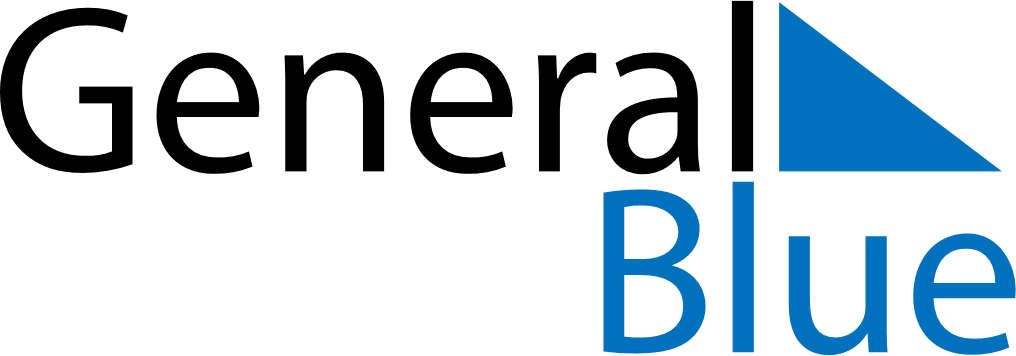 March 2025March 2025March 2025BruneiBruneiSundayMondayTuesdayWednesdayThursdayFridaySaturday1First day of Ramadan2345678910111213141516171819202122Nuzul Al-Quran232425262728293031End of Ramadan (Eid al-Fitr)Armed Forces Day